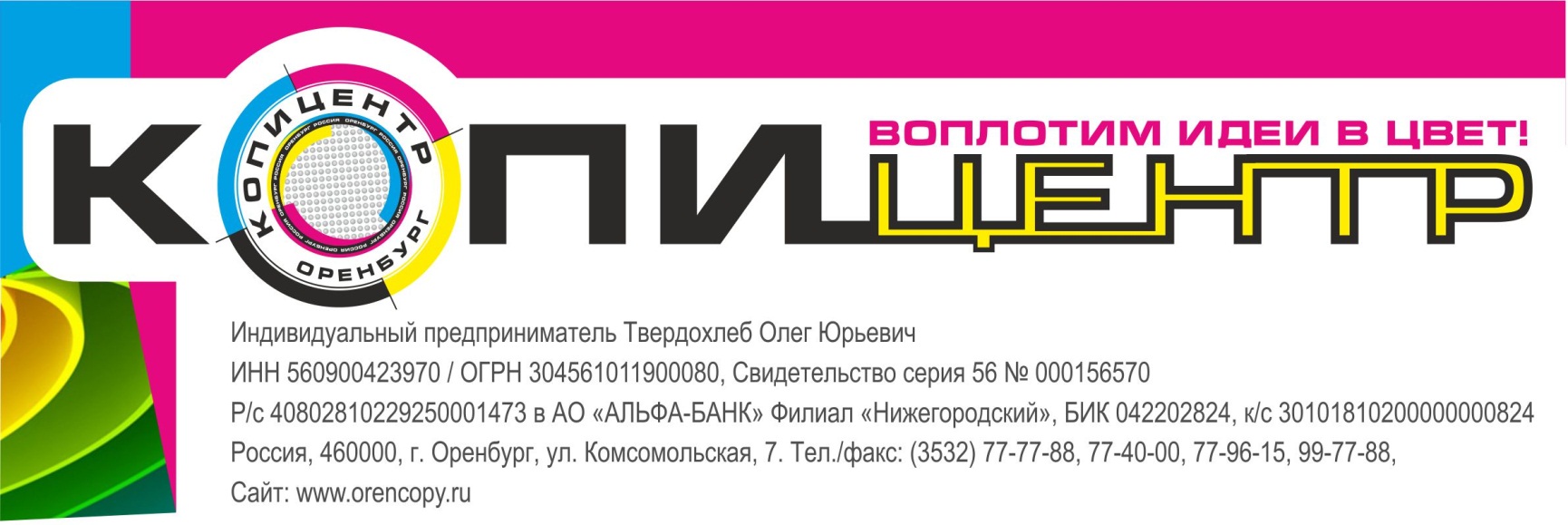 Индивидуальный предприниматель  Твердохлеб Олег ЮрьевичИНН 560900423970ОГРН 304561011900080 Свидетельство серия 56 № 000156570Банк:  ФИЛИАЛ «НИЖЕГОРОДСКИЙ» АО «АЛЬФА-БАНК»р/с 40802810229250001473к/с 30101810200000000824БИК 042202824юридический адрес: . Оренбург, пос. им. Куйбышева, ул. Озерная, д. 30 «А»почтовый адрес:     . Оренбург, ул. Комсомольская, д.7т/ф : (3532) 7777-88,    т.  774-000Контактные лица :Анисина Татьяна,Васильева Ирина,  Костина ТатьянаИндивидуальный предприниматель 			О.Ю. Твердохлеб